JADA RTP / TP　引退届必ず、以下の引退に関わる規程についてご了承の上、ご署名ください日本アンチ・ドーピング規程　第５.６項　　競技者の居場所情報５.６.４　　(a)競技者が引退した旨JADAに書面により通知し、又は(b)JADAが当該競技者が検査対象者登録リストに含まれるための基準をもはや充足しない旨を当該競技者に通知しない限り、かつ、その時点まで、JADAの検査対象者登録リストに含まれる競技者は「検査及びドーピング捜査に関する国際基準」付属文書１の居場所情報関連義務に従う義務を負い続けるものとする。日本アンチ・ドーピング規程　第５.７項　　引退した競技者の競技会への復帰５.７.１（抜粋）　　JADAの検査対象者登録リストに含まれ、JADAに引退の通知を付与した競技者は、競技に復帰する意図をJADAに書面により通知し、競技会に復帰する前に６ヶ月間に亘り検査を受けられるようにする（要請された場合には、「検査及びドーピング捜査に関する国際基準」付属文書１の居場所情報関連義務に従うことを含む。）まで、国際競技大会又は国内競技大会における競技に復帰できない。競技者記入欄加盟団体確認欄送付先：〒112-0002 東京都文京区小石川1-12-14　日本生命小石川ビル4F公益財団法人 日本アンチ・ドーピング機構 結果管理・インテリジェンスグループお問い合わせ：rmi@playtruejapan.org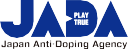 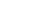 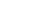 氏　　　名：　性　　　別：競技種目：　生年月日：／　　　　／署　　名：　署名期日：／　　　　／加盟団体名：印確認者氏名：確認者役職：確認期日：／　　　　／／　　　　／